DODATEK č. 1SMLOUVY O NÁJMUuzavřené v souladu s ustanoveními zákona č. 89/2012 Sb., občanský zákoník dne 19. 12. 2019 (dále jen „Smlouva“)Smluvní stranyPronajímatel:				SPZ Triangle, příspěvková organizace					Velká Hradební 3118/48					400 02 Ústí nad Labem	Zapsaná v obchodním rejstříku vedeném Krajským soudem v Ústí nad Labem, oddíl Pr, vložka 990Zastoupený:				Bc. Jaroslavem Krchem, ředitelemIČ:					71295011DIČ:					CZ71295011 (Pronajímatel není plátce DPH)Bankoví spojení:			Česká spořitelna, a.s., č. ú. 3374468349/0800Oprávněný zástupce Pronajímatele		ve věcech technických:		Ing. Jiřina VeverkováTelefon:				777 232 640E-mail:				veverkova.j@industrialzonetriangle.comdále jako „Pronajímatel“ nebo obecně „smluvní strana“ na straně jednéaNájemce:				HOLLEN CZ, s.r.o.					Společnost je zapsána v obchodním rejstříku Sp. Zn	C 157357 vedená u MS v PrazeZastoupený:				Ing. Martin Liška, jednatelemIČ:					28978013DIČ:					CZ 28978013Bankovní spojení:			4760238001/5500 - RaiffeisenbankOprávněný zástupce Nájemce	ve věcech technických:		Ing. Martin Liška, jednatelTelefon:				774 531 439E-mail:			martin.liska@hollen.czdále jako „Nájemce“ nebo obecně „smluvní strana“ na straně druhé uzavírají tento Dodatek č. 1 Smlouvy (dále jen „Dodatek“)I.PROHLÁŠENÍ SMLUVNÍCH STRANSmluvní strany uzavřely dne 19. 12. 2019 Smlouvu o nájmu, jejímž předmětem je soubor prostor sloužící podnikání umístěný v administrativní budově v majetku SPZ Triangle, příspěvková organizace, ve Strategické průmyslové zóně Triangle o celkové ploše 40,77 m2 .II. PŘEDMĚT DODATKUSmlouva specifikovaná v čl. I. se mění a doplňuje takto:Dosavadní text čl. II odst. 1 se zrušuje a nahrazuje se tímto zněním:„ 1. Pronajímatel touto Smlouvou přenechává Nájemci do užívání soubor prostor sloužící podnikání umístěný v administrativní budově v majetku SPZ Triangle, příspěvková organizace, ve Strategické průmyslové zóně Triangle o celkové ploše 40,77 m2 prostor  č. 2.16 v druhém nadzemním podlaží o velikosti 27,56 m2,prostor  č. 2.17 v druhém nadzemním podlaží o velikosti 13,21 m2.“Dosavadní text čl. IV odst. 2 se zrušuje a nahrazuje se tímto zněním:„ 2. Nájemce se zavazuje za užívání Předmětu nájmu platit Pronajímateli nájemné ve výši 418,16 Kč/m2/měs. bez DPH, tj. celkem 17.048,38 Kč bez DPH měsíčně.V kalendářním měsíci, v němž bude ukončen nájem, uhradí Nájemce poměrnou část sjednaného nájemného dle doby trvání nájemního vztahu v tomto kalendářním měsíci.Pronajímatel může každoročně s účinností na období od příštího 1. ledna upravit výši nájemného v závislosti na růstu spotřebitelských cen v předchozím kalendářním roce.“Dosud platná příloha č. 1 Smlouvy – Situace umístění Předmětu nájmu v budově se zrušuje a nahrazuje se přílohou č. 1 tohoto Dodatku.Ostatní ustanovení Smlouvy tímto Dodatkem nedotčená zůstávají v platnosti beze změny.III.ZÁVĚREČNÁ USTANOVENÍOprávnění zástupci Nájemce a Pronajímatele shodně prohlašují, že tento Dodatek odpovídá jejich svobodné vůli, což stvrzují svými vlastnoručními podpisy.Smluvní strany prohlašují, že si tento Dodatek přečetly, jeho obsahu rozumí a souhlasí se všemi jeho ustanoveními, což stvrzují svými zdola připojenými vlastnoručními podpisy, resp. podpisy svých oprávněných zástupců.Dodatek se vyhotovuje ve čtyřech vyhotoveních, kdy každá ze stran obdrží po dvou vyhotoveních.Tento Dodatek bude v úplném znění uveřejněn prostřednictvím registru smluv postupem dle zákona č. 340/2015 Sb., o zvláštních podmínkách účinnosti některých smluv, uveřejňování těchto smluv a o registru smluv (zákon o registru smluv), ve znění pozdějších předpisů. Nájemce prohlašuje, že souhlasí s uveřejněním svých osobních údajů obsažených v této smlouvě, které by jinak podléhaly znečitelnění, v registru smluv, popř. disponuje souhlasem třetích osob uvedených na své straně s uveřejněním jejich osobních údajů v registru smluv, které by jinak podléhaly znečitelnění. Smluvní strany se dohodly na tom, že uveřejnění v registru smluv provede Pronajímatel, který zároveň zajistí, aby informace o uveřejnění této Smlouvy byla zaslána Nájemci na e-mail: martin.liska@hollen.czSmluvní strany se zavazují zpracovávat osobní údaje subjektů údajů, které jedna smluvní strany předá druhé smluvní straně za účelem zajištění plnění této smlouvy, a to v souladu s příslušnými právními předpisy, zejména v souladu se zákonem č. 110/2019 Sb., o zpracování osobních údajů rovněž v souladu s nařízením Evropského parlamentu a Rady (EU) 2016/679, o ochraně fyzických osob v souvislosti se zpracováním osobních údajů a o volném pohybu těchto údajů a o zrušení směrnice 95/46/ES (obecné nařízení o ochraně osobních údajů), pouze za účelem realizace této smlouvy. Smluvní strany zabezpečí tyto osobní údaje před jejich náhodným či protiprávním zničením ztrátou, pozměňováním, neoprávněným zpřístupněním či zneužitím prostřednictvím zavedení vhodných organizačních a technických opatření. Podrobnější informace týkající se zpracovávání osobních údajů Pronajímatelem lze nalézt na adrese www.industrialzonetriangle.comTento Dodatek je platný dnem podpisu oběma smluvními stranami a účinný dnem zveřejnění v registru smluv, nejdříve však 1. 6. 2023.V Ústí nad Labem dne					V Mladé Boleslavi dne Za Pronajímatele:	Za Nájemce:...................................	....................................Bc. Jaroslav Krch	Ing. Martin LiškaŘeditel	JednatelPříloha č. 1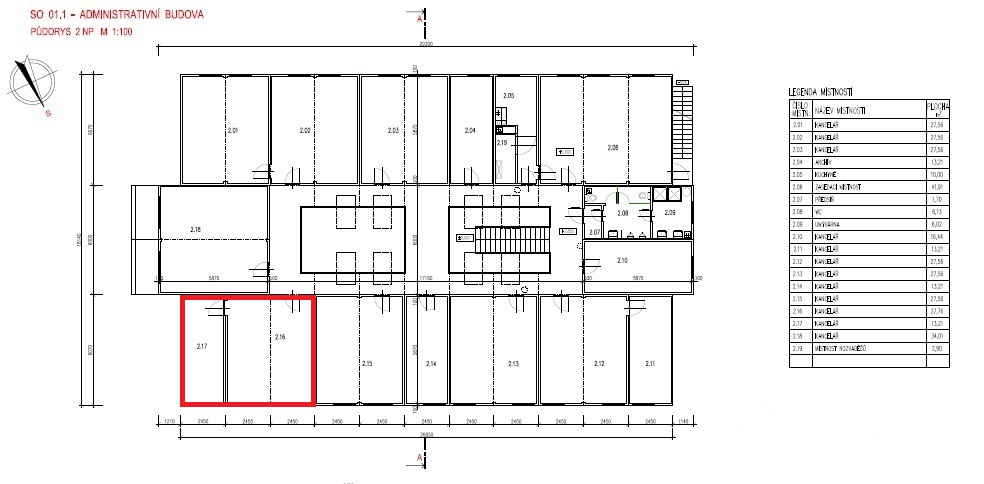 